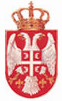 РЕПУБЛИКА СРБИЈА НАРОДНА СКУПШТИНАОдбор за спољне послове06 Број: 06-2/168-1612. август  2016. годинеБ е о г р а дНа основу члана 70. став 1. алинеја прва Пословника Народне скупштинеС А З И В А МДРУГУ СЕДНИЦУ ОДБОРА ЗА СПОЉНЕ ПОСЛОВЕЗА ПЕТАК,  12. АВГУСТ 2016. ГОДИНЕ,СА ПОЧЕТКОМ У    9,30   ЧАСОВА	За ову седницу предлажем следећиД н е в н и  р е д1.	Иницијативе за посетеПозив за учешће на 4. Конференцији парламентараца Дунавског региона, Брчко, БиХ, 1. и 2. септембра 2016. године;Позив за учешће на Интерпарламентарној конференцији о заједничкој спољној и безбедносној политици и заједничкој безбедносној и одбрамбеној политици ЕУ, Братислава, Република Словачка, 2-4. септембра 2016. године;Позив за учешће на 26. Економском форуму, од 6. до 8. септембра 2016. године у Крињици, Република Пољска.Позив за учешће у обележавању 25. годишњице независности Републике Молдавије, 9. септембар 2016. године, Кишињева, Република Молдавија;Позив за учешће на Другој међународној конференцији парламентараца о промоцији верске слободе или уверења, Берлин, СР Немачка, од 12. до 14. септембра 2016. године;Позив Одбора за спољне послове Свекинеског народног политичког консултативног савета Народне Републике Кине члановима Одбора за спољне послове НС РС за посету НР Кини, октобар 2016. године.Редовне активности сталних делегација	Учешће члана сталне делегације НС РС у ПС Савета Европе проф. др Жарка 	Обрадовића на састанку Бироа ПС СЕ, Стразбур, 5. Септембар 2016. године; 	Састанак Комитета за правне послове и људска права ПС Савета Европе,у Паризу, 	6. септембра 2016. године;	Састанак Комитета за једнакост и недискриминацију ПС Савета Европе, у Паризу, 	9. септембра 2016. године;	Састанак Комитета за културу, науку, образовање и медије ПС Савета Европе, у 	Кијеву, од 19. до 20.  септембра 2016. године;	Састанак Комитета за социјална питања ПС Савета Европе, у Паризу, 21.септембра 	2016. године;	Састанак Комитета за миграције, избеглице и расељена лица ПС Савета Европе, у 	Паризу, 22.септембра 2016. године;	Састанак Комитета за мониторинг ПС Савета Европе, у Тирани, од 22. до  23. 	септембра 2016. године;	Пети заједнички састанак Парламнтарног одбора за стабилизацију и 	придруживање, 22. и 23. септембар 2016. године, Београд;	Састанак Комитета за политичкапитања и демократију ПС Савета Европе, у 	Рејкјавику, Исланд, 26.септембра 2016. године;Учешће на Јесењем састанку Парламентарне скупштине ОЕБС-а у  Скопљу, 	Република Македонија, од 29. септембра до 2. октобра 2016.  године;           Састанак Комитета за избор судија ЕСЉП ПС Савета Европе, у Паризу, од 29. до 	30. септембра 2016. године;Учешће на 47. састанку Одбора за питања економије, трговине, технологије и 	животне средине ПС ЦЕС, 5. и 6. октобар 2016. године, Анталија, Турска;Учешће на састанку Одбора за политичка питања ПД ЦЕИ, у Љубљани, Р. 	Словенија, 10. октобра 2016. године;Учешће сталне делегације НС РС у ПС Савета Европе на 4. делу заседања ПС СЕ, у 	Стразбуру, од 10. до 14. октобра 2016. године;Учешће на састанку Одбора за културна питања ПД ЦЕИ, Палермо, Р. Италија, 17. 	октобра 2016. године;Учешће на 93. Роуз-Рот семинару Парламентарне скупштине НАТО, у Приштини, 	од 22. до 24. октобра 2016. године;Учешће на 47. састанку Одбора за  културна, образовна и друштвена питања ПС 	ЦЕС, 25. и 26. октобар 2016. године, Букурешт, Румунија;Учешће делегације НС РС у Интерпарламентарној унији на 135. Скупштини ИПУ, 	у Женеви, од 23. до 27. октобра 2016. године;Учешће на заједничком семинару Специјалне групе за Медитеран и Блиски исток 	ПС НАТО и Пододбора за партнерства НАТО-а, Рим, Република Италија, од 27. до 	29. октобра 2016. године;Учешће на 62. годишњем заседању Парламентарне скупштине НАТО, у Истанбулу, 	од 18. до 22. новембра 2016. године.Извештаји о реализованим посетама 	Извештај о учешћу чланице сталне делегације Народне скупштине у 	Парламентарнојскупштини Процеса сарадње у југоисточној Европи (ПСЈИЕ) 	Олене 	Папуге на састанку Генералног одбора за социјални развој, образовање, 	истраживање и науку, одржаном 8. и 9. априла у Тирани Република Албанија;	Извештај о учешћу др Владимира Орлића, председника заједничког 	Парламентарног одбора за стабилизацију и придруживање Европске уније и 	Србије, на трећем састанку Одбора за стабилизацију и придруживању Владе Србије 	и Европске комисије, одржаном у Бриселу, 12. априла 2016. године;	Извештај о посети председнице Народне скупштине Републике Србије, Маје 	Гојковић, институцијама Републике Српске, 14. априла 2016. године;	Извештај о учешћу на 91. Роуз-Рот семинару Парламентарне скупштине НАТО, од 	20. до 22. априла 2016. године у Рабату, Краљевина Мароко;	Извештај о учешћу потпредседника ПС ЦЕС Игора Бечића на 46.састанку   Одбора 	за културна, образовна и друштвена питања, Истанбул, Турска,11.мај 2016. године;	Извештај о учешћу Александре Ђуровић, шефа Сталне делегације Народне 	скупштине Републике Србије у Парламентарној скупштини Савета Европе на 	састанку Комитета за политичка питања и демократију ПС СЕ, у Паризу, 24. маја 	2016. године	Извештај о учешћу Сталне делегације Народне скупштине Републике Србије у 	Парламентарној скупштини Савета Европе на састанку Сталног комитета ПС СЕ, у 	Талину, од 26. до 27. маја 2016. године;	Извештај о учешћу сталне делегације НС РС при ПС НАТО на пролећном заседању 	Парламентарне скупштине НАТО одржаном у Тирани, Република Албанија, од 27. 	до 30. маја 2016. године.	Извештај о посети председника Националне скупштине Народне власти Кубе, 	Естебана Ласоа Ернандеса, Републици Србији од 25. до 28. јуна 2016. године.Извештај о посети председнице Народне скупштине Републике Србије, Маје 	Гојковић Босни и Херцеговини, 25. јула 2016. године. Реализовани парламентарни контакти	Забелешка о разговору председнице Народне скупштине Републике 	Србије, Маје 	Гојковић са председником Државне думе Федералне скупштине Руске 	Федерације Сергејем Наришкином, одржаним 30. јуна 2016. године у Москви.	Забелешка о разговору председнице Народне скупштине Републике Србије Маје 	Гојковић са делегацијом групе Пријатељи Србије у Европском парламенту, 	одржаном 8. јула 2016. године.	Забелешка о разговору председнице и чланова Одбора за европске интеграције са 	известиоцем Европског парламента за Србију Дејвидом Мекалистером, у Београду, 	13. јула 2016. године.Остали реализовани контактиЗабелешка са састанка чланова сталне делегације НС РС при ПС НАТО са експертском делегацијом Секретаријата НАТО-а, одржаног 23. јуна 2016. године;Забелешка о разговору Маје Гојковић, председнице Народне скупштине РС са Нариндер Чауан, амбасадорком Индије у Београду, одржаном 28. јуна 2016. године;Забелешка о разговору Маје Гојковић, председнице Народне скупштине РС са др Касимом Аскер Хасаном, амбасадором Ирака у Београду, одржаном 28. јуна 2016. године;Забелешка о разговору председнице Народне скупштине Републике Србије Маје Гојковић са Ангелом Димитровим, амбасадором Бугарске у Београду, одржаном 5. јула 2016. године;Забелешка о разговору председнице Народне скупштине Републике Србије Маје Гојковић са Викторијом Нуланд, помоћником државног секретара САД, одржаном 11. јула 2016. године;Забелешка о састанку делегације Народне скупштине Републике Србије са помоћником државног секретара САД Викторијом Нуланд, одржаном 11. јула 2016. године; Забелешка о разговору председнице Народне скупштине Републике Србије Маје Гојковић са Вићенцом Амендолом, државним секретаром у Министарству спољних послова Републике Италије, одржаном 12. јула 2016. године;Забелешка о разговору потпредседнице и чланова Одбора за европске интеграције са државним секретаром у Министарству спољних послова Републике Италије Винћенцом Амендолом, у Београду, 12. јула 2016. године;Забелешка о разговору председнице Народне скупштине Републике Србије Маје Гојковић са Филипом Вујановићем, председником Црне Горе, одржаном 13. јула 2016. године;Забелешка са састанка потпредседника НС РС проф. др Владимира Маринковића, са амбасадором Федеративне Републике Бразил Њ. Е. Исабел Кристин де Азеведо Хејверт, одржаног 13. јула 2016. године;Забелешка о разговору председника Народне скупштине Републике Србије, Маје Гојковић са Мајклом Девенпортом, шефом Мисије ЕУ у Београду, одржаном 27. јула 2016. године;Забелешка о разговору председника Народне скупштине Републике Србије, Маје Гојковић са Жан-Данијелом Рухом, амбасадором Швајцарске Конфедерације у Београду, одржаном 27. јула 2016. године;Забелешка о разговору председника Народне скупштине Републике Србије, Маје Гојковић са Мортеном Сковгардом Хансеном, шефом Мисије у Амбасади Данске у Београду, одржаном 28. јула 2016. године.6.	Разно          Седница ће се одржати у Дому Народне скупштине, Трг Николе Пашића 13,  у сали 	Моле се чланови Одбора да у случају спречености да присуствују седници Одбора, о томе обавесте своје заменике у Одбору.                                                                            		ПРЕДСЕДНИК ОДБОРА						                   Проф. др Жарко Обрадовић ,c.p.